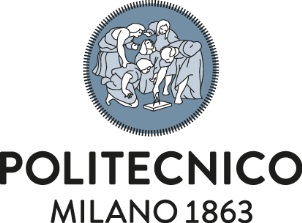                 AREA SERVIZI ICTRICHIESTA PRINTER SHARE Dati delegato Indicare i dati relativi alla persona delegata
Cognome e Nome: Codice persona: Struttura di appartenenza: Servizio di appartenenza: Interno telefonico:                                               Email: La stampante/multifunzione è già presente?
SI, è presenteSi trova in rete gestita ASICT?
Dove si trova la stampante/multifunzione? Indicare i dati relativi all’ubicazione della stampante /multifunzione:Città: Via e civico: Campus: Edificio: Piano: Presa di rete: (leggere l’etichetta della presa libera sul muro) Rete gestita (ex amministrativa): SI / NO 
NO, non è presenteSi desidera richiedere una nuova stampante all’Area Servizi ICT?  [ ] SI       [ ] NOGruppo di condivisione della stampanteUna volta attivato il servizio, sarà il Delegato a gestire il gruppo di condivisione della stampante, inserendo/cancellando gli utenti tramite “Gestione gruppi di autorizzazione” accessibile da Servizi Online, sezione Dati.La prima persona che deve essere aggiunta al gruppo è lo stesso delegato.Come inviare la richiestaIl Capo Servizio,  Responsabile o Referente di struttura dovrà compilare e allegare questo modulo al form online Richiesta Printer-Share e File-Share, disponibile sui Servizi Online, sezione Richieste e assistenza > Postazioni di lavoro.Per informazioni contattare il servizio Help Desk:  2500 (dal lunedì al venerdì 8.30/17.00)[ ] SI    Se si è scelta questa opzione indicare se possibile:
Hostname / Mac address della stampante: Nome PC della postazione o nome di una persona che già utilizza la stampante: [ ]  NO    Se si è scelta questa opzione indicare se possibile:Hostname / Mac address della stampante: 